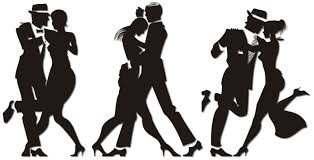 Přátelé společenského tancepořádajíVĚNEČEKtanečních kurzů pro manželské a přátelské dvojicev sobotu 10. prosince 2016 od 20:00 hodinve Sportovní hale ve Hněvčevsi          hraje skupina STYL			            	    vstupné 80,- KčVšichni jste srdečně zváni 